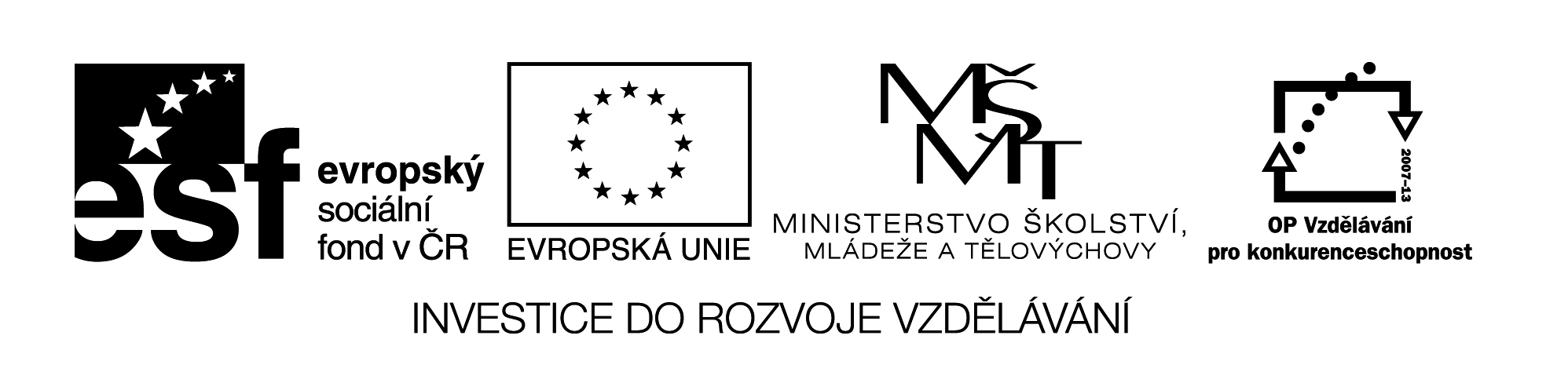 Test Vocabulary Project 1 U1, U2, U3Write the Czech meaning of these words. (Napiš český význam těchto slov.)caller - _______________	good - ___________________	tree - ________________	first - ____________________strong - ______________	bedroom - ________________badge - ______________	breakfast - ________________expensive - ___________	parcel - ___________________favourite - _____________	children - _________________birthday - ______________	beautiful - _________________Write the English meaning of these words. (Napiš anglický význam těchto slov.)zahrada - _____________	na shledanou - ______________plakát - _______________	škola - _____________________přítel - _______________	rodina - ____________________kuchyň - ______________	sestra - ____________________zvíře - ________________	dom. mazlíček - ______________obrovský - _____________	každý - _____________________poslouchej - ____________	jeho - ______________________Translate the sentences. (Přelož věty.)Zavři svou knihu. – Napiš na tabuli. – Pojď dál. – Brzy na shledanou. – Co si přejete? (v obchodě) – Odkud jsi? - __________________________________________________Jak se máš? - _________________________________________________Podej mi své pero! - ____________________________________________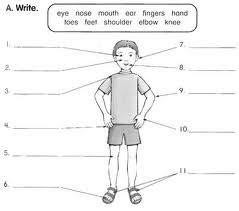 